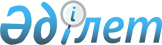 О повышении (понижении) ставок земельного налога на земельные участки города Степногорска и населенных пунктов в административных границах города СтепногорскаРешение Степногорского городского маслихата Акмолинской области от 28 ноября 2016 года № 6С-12/3. Зарегистрировано Департаментом юстиции Акмолинской области 28 декабря 2016 года № 5641. .
      Сноска. В заголовке и по всему тексту на казахском языке внесены изменения, текст на русском языке не меняется решением Степногорского городского маслихата Акмолинской области от 27.02.2018 № 6С-25/13 (вводится в действие со дня официального опубликования).

      Примечание РЦПИ.

      В тексте документа сохранена пунктуация и орфография оригинала.
      В соответствии с пунктом 1 статьи 510 Кодекса Республики Казахстан от 25 декабря 2017 года "О налогах и других обязательных платежах в бюджет (Налоговый кодекс)", пунктом 1 статьи 6 Закона Республики Казахстан от 23 января 2001 года "О местном государственном управлении и самоуправлении в Республике Казахстан", Степногорский городской маслихат РЕШИЛ:
      Сноска. Преамбула в редакции решения Степногорского городского маслихата Акмолинской области от 27.02.2018 № 6С-25/13 (вводится в действие со дня официального опубликования).

      1. Повысить (понизить) ставки земельного налога на земельные участки города Степногорска и населенных пунктов в административных границах города Степногорска, согласно приложениям 1, 2.

      2. Настоящее решение вступает в силу со дня государственной регистрации в Департаменте юстиции Акмолинской области и вводится в действие с 1 января 2017 года.


      "СОГЛАСОВАНО"
      28.11.2016 г.
      28.11.2016 г. Проценты повышения (понижения) ставок земельного налога на земельные участки города Степногорска Проценты повышения (понижения) ставок земельного налога на земельные участки населенных пунктов в административных границах города Степногорска
					© 2012. РГП на ПХВ «Институт законодательства и правовой информации Республики Казахстан» Министерства юстиции Республики Казахстан
				
      Председатель сессии
городского маслихата

Н.Подолько

      Секретарь городского
маслихата

Г.Копеева

      Аким города Степногорска

А.Кумпекеев

      Руководитель Республиканского
государственного учреждения
"Управление государственных
доходов по городу Степногорску
Департамента государственных
доходов по Акмолинской области
Комитета государственных доходов
Министерства финансов
Республики Казахстан"

С.Койшыбаев
Приложение 1
к решению Степногорского
городского маслихата
от 28 ноября 2016 года
№ 6С-12/3
Номера зон
Проценты повышения (+) понижения (-) ставок земельного налога
I
+50
II
+40
III
+35
IV
+30
V
+20Приложение 2
к решению Степногорского
городского маслихата
от 28 ноября 2016 года
№ 6С-12/3
Номера зон
Проценты повышения (+) понижения (-) ставок земельного налога
VI
+50
VII
+20
VIII
+10
IX
0
X
-10
XI
-20
XII
-50